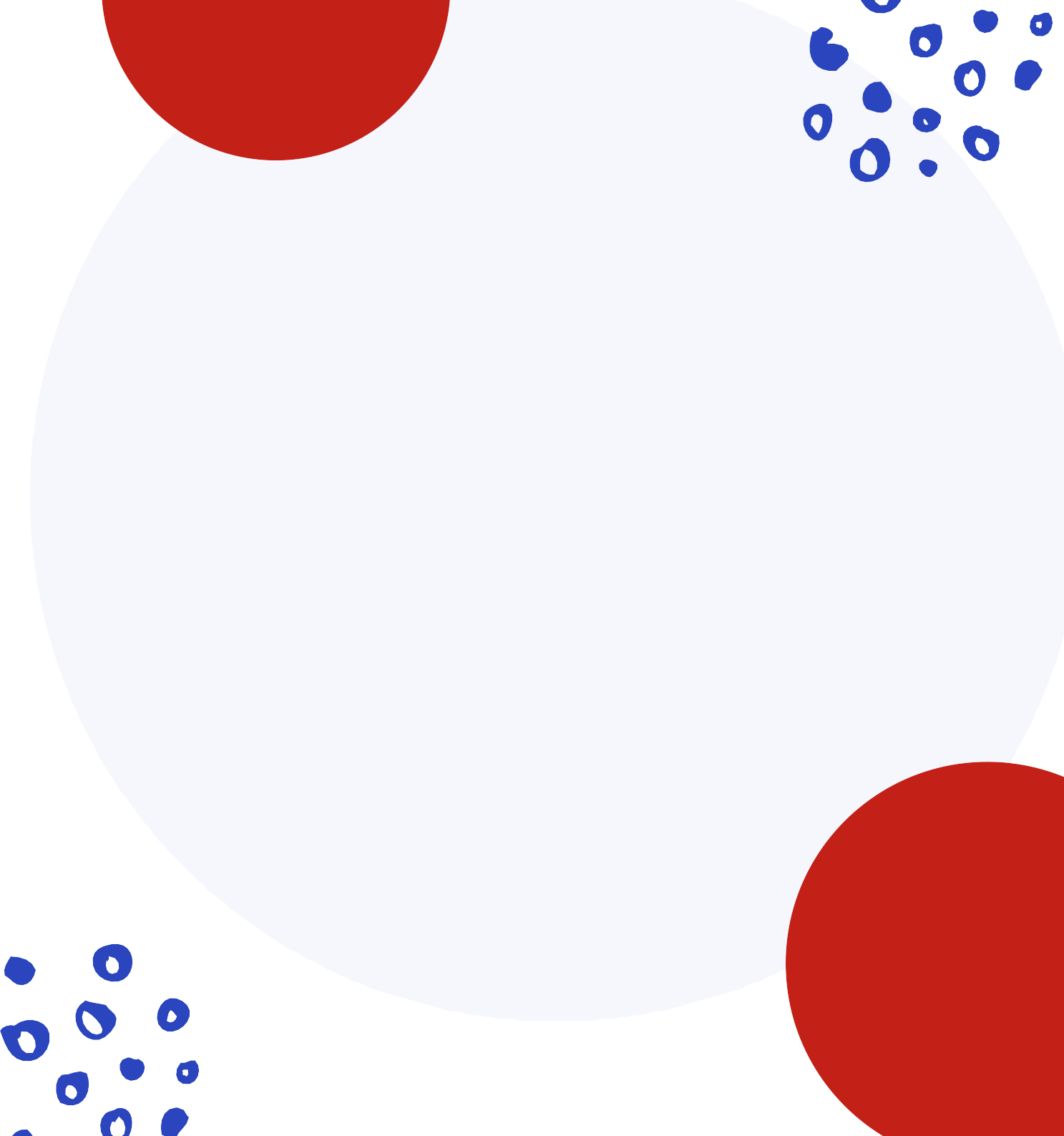 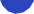 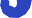 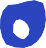 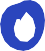 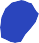 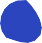 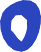 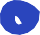 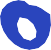 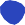 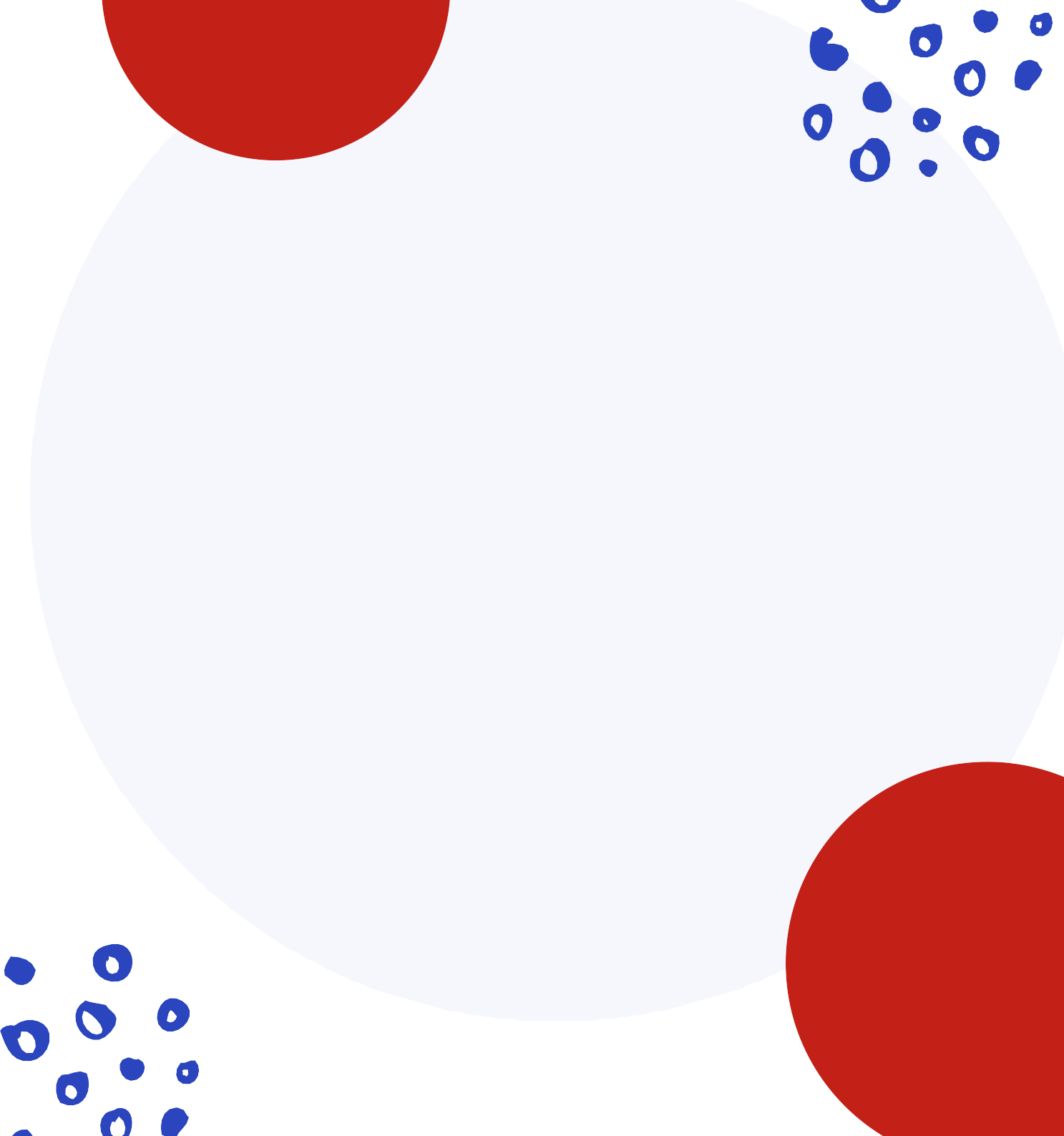 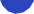 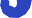 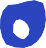 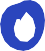 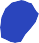 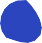 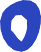 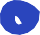 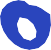 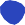 A D V O C A C Y S U P P O R TSNAP CYMRUwww.snapcymru.org/information-for-young-people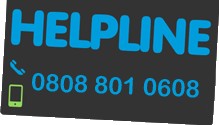 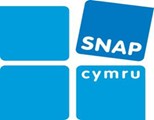 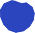 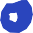 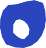 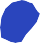 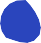 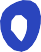 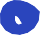 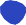 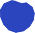 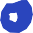 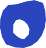 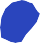 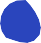 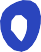 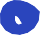 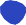 SO WHAT WILL AN ADVOCATE DO?Help you speak up for yourself or speak on your behalf if that’s what you wantListen to your concerns or worries and help you to act on them.Be open and honest with you. Help you challenge decisions. Help you prepare for meetings. Explain to adults how you are feeling.Explain to you what is happening and what is planned to happen.Help you to sort out a problem if you are thinking of making a complaint, a claim of discrimination or an appeal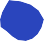 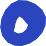 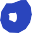 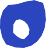 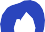 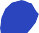 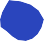 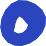 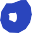 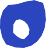 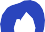 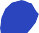 An advocate will not: judge youtell you what to dotalk to anyone else without your permission-unless you’ve told them that they can!HOW TO GET SUPPORT?You can speak to your family, school, youth worker or social worker about getting an advocate.You can also contact SNAP Cymru directly and speak to a Family and Young Persons Officer.NYASwww.nyas.net ORhttp://youngpeople.nyas.net/index.php/get- in-touch/nyas-helplineThe Helpline is open 9 am until 6 pm Monday to Friday excluding Bank Holidays. You can contact them by:Freephone helpline – 0808 808 1001 – please note that some mobile networks may charge the same as a landline charge to connect to 0808 numbers.EMAIL – help@nyas.netIn writing – write ‘FREEPOST NYAS’ on the envelope that contains your letter to us. Call Back – we will call you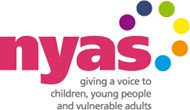 